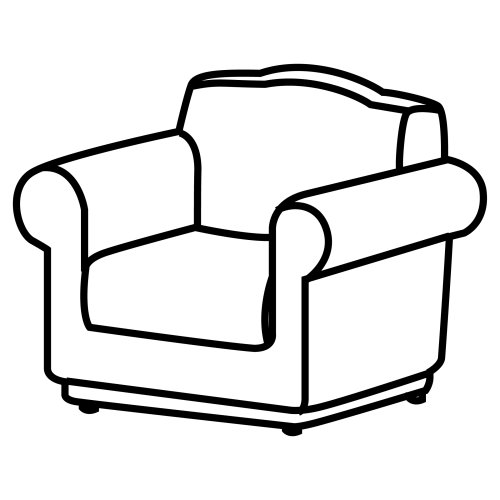 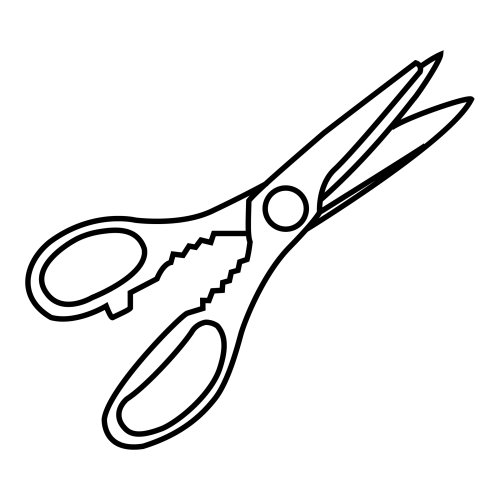 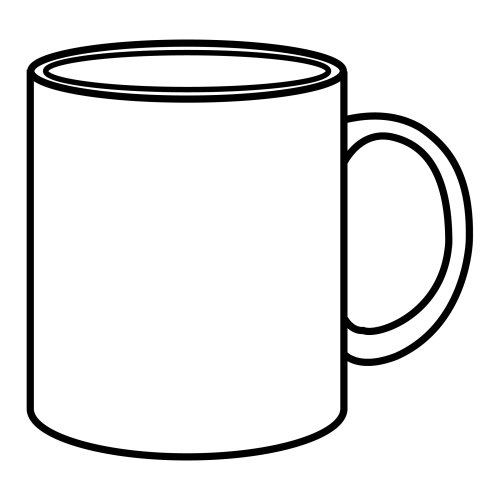 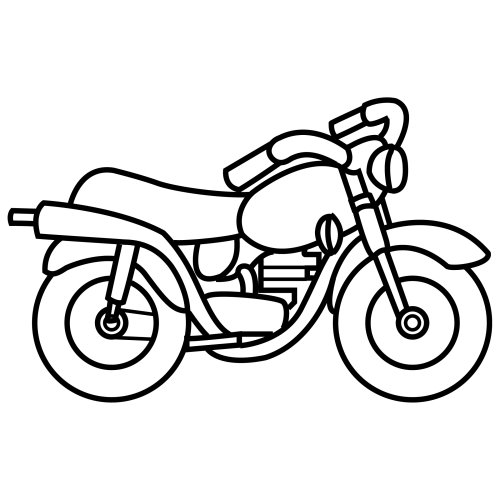 PINTADO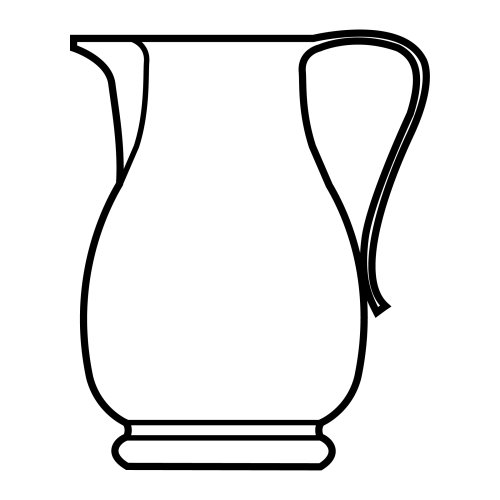 